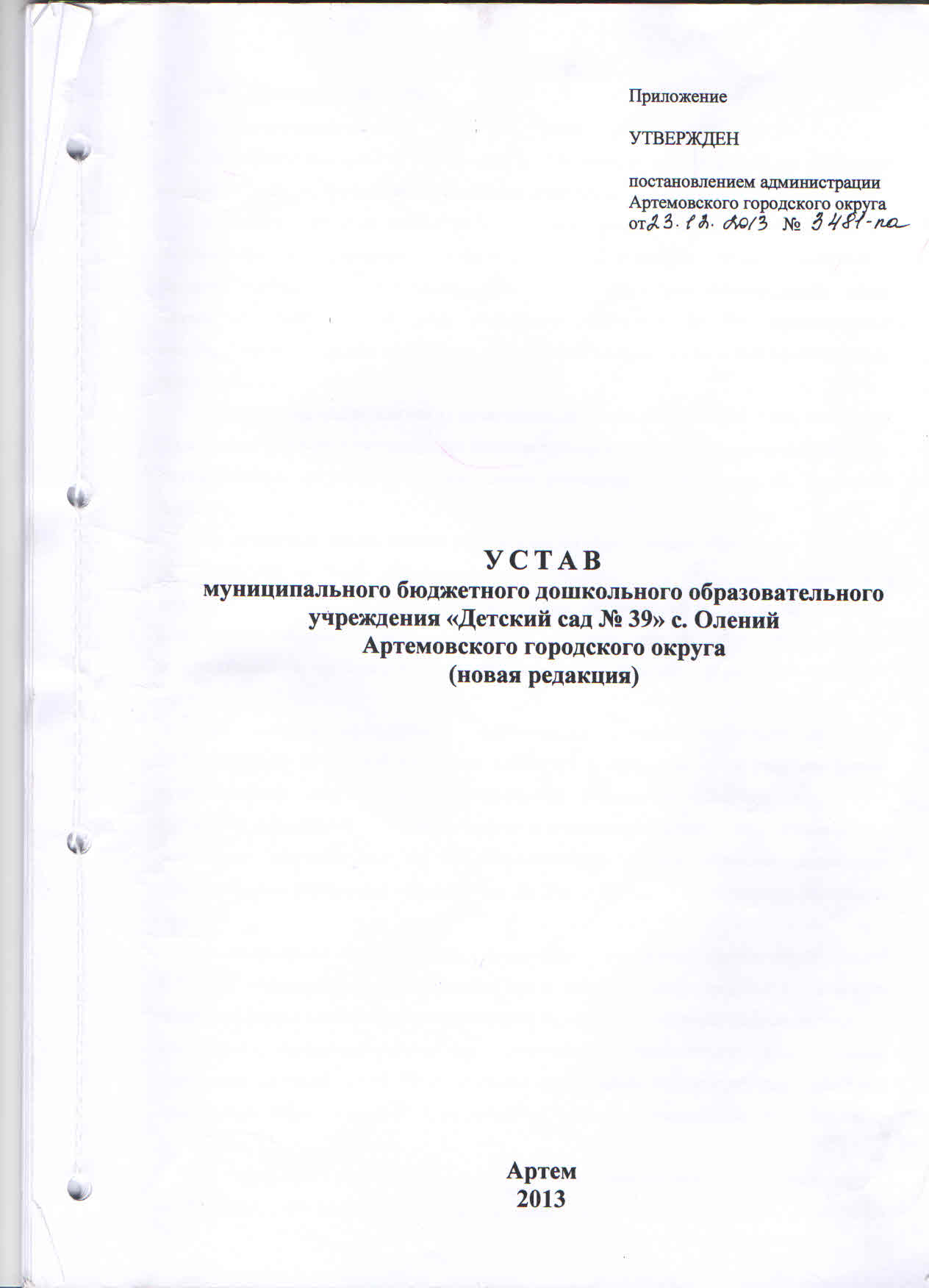 1. ОБЩИЕ ПОЛОЖЕНИЯ1.1. Историческая справкаУчреждение как детский сад создано в 1948 году. В период с 1948 по 1950 годы детский сад находился в ведомстве Шевелевского сельского совета.В период с 1950 по 01.05.1996 детский сад находился в ведомстве зверосовхоза «Силинский» (в дальнейшем – племзверосовхоз «Силинский», АОЗТ «Силинское»). Согласно акту передачи от 30.04.1996 года, распоряжению главы администрации города Артема от 16.05.1996 № 34-К учреждение «Ясли-сад № 39» администрации пос. Артемовского передан в ведомство управления народного образования администрации города Артема.На основании свидетельства о регистрации права от 31.07.1998 № 1746, выданного управлением юстиции Администрации Приморского края, учреждение зарегистрировано как «муниципальное дошкольное образовательное учреждение «Детский сад № 39» города Артема».На основании постановления администрации Артемовского округа от 07.03.2006 № 224-па «О внесении дополнений в постановление администрации Артемовского городского округа от 01.12.2005 № 4734-па «О внесении изменений в Устав муниципального дошкольного образовательного учреждения Детский сад № 39» города Артема переименовано в муниципальное дошкольное образовательное учреждение «Детский сад № 39».На основании распоряжения администрации Артемовского городского округа от 01.09.2008 № 408-ра «Об изменении названия и утверждении новой редакции Устава муниципального дошкольного образовательного учреждения «Детский сад № 39» с. Оленьего Артемовского городского округа»  муниципальное дошкольное образовательное учреждение «Детский сад № 39» переименовано в муниципальное дошкольное образовательное учреждение «Детский сад № 39» с. Оленьего Артемовского городского округа.Постановлением администрации Артемовского городского округа от 29.12.2010 № 2513-па «Об изменении типа муниципальных образовательных учреждений Артемовского городского округа в целях создания муниципальных казенных образовательных учреждений Артемовского городского округа» тип муниципального дошкольного образовательного учреждения «Детский сад № 39» с. Оленьего Артемовского городского округа изменен с «дошкольное образовательное учреждение» на «казенное дошкольное образовательное учреждение.На основании распоряжения администрации Артемовского городского округа                        от 24.01.2011 № 18-ра «Об изменении названия и внесении изменений в Устав муниципального дошкольного образовательного учреждения «Детский сад № 39»                           с. Оленьего Артемовского городского округа» муниципальное дошкольное образовательное учреждение «Детский сад № 39» с. Оленьего Артемовского городского округа переименовано в муниципальное казенное дошкольное образовательное учреждение «Детский сад № 39» с. Оленьего Артемовского городского округа.На основании постановления администрации Артемовского городского округа от 25.07.2013 № 1877-па «Об изменении названия, юридического, фактического адресов учреждения и о внесении изменений в Устав муниципального казенного дошкольного образовательного учреждения «Детский сад № 39» с. Оленьего Артемовского городского округа» муниципальное казенное дошкольное образовательное учреждение «Детский сад № 39» с. Оленьего Артемовского городского округа переименовано в муниципальное казенное дошкольное образовательное учреждение «Детский сад № 39» с. Олений Артемовского городского округа.На основании постановления администрации Артемовского городского округа от 28.10.2013 № 2844-па «Об изменении типа муниципальных казенных образовательных учреждений Артемовского городского округа в целях создания муниципальных бюджетных образовательных учреждений Артемовского городского округа» (в ред. от 10.12.2013 № 3279-па) тип муниципального казенного образовательного учреждения «Детский сад № 39» с. Олений Артемовского городского округа изменен с «казенное учреждение» на «бюджетное учреждение».1.2. Муниципальное бюджетное дошкольное образовательное учреждение «Детский сад № 39» с. Олений Артемовского городского округа (далее по тексту Устава - Образовательное учреждение) является некоммерческой организацией - муниципальным учреждением.1.3. Тип Образовательного учреждения – дошкольная образовательная организация.1.4. Тип муниципального Образовательного учреждения – бюджетная организация.1.5. Организационно-правовая форма Образовательного учреждения – учреждение.1.6. Полное наименование Образовательного учреждения: муниципальное бюджетное дошкольное образовательное учреждение «Детский сад № 39» с. Олений Артемовского городского округа.1.7. Сокращенное наименование Образовательного учреждения: МБДОУ детский сад № 39.1.8. Юридический адрес Образовательного учреждения: 692774, Приморский край, г. Артем, с. Олений, ул. Силина, 23.1.9. Местонахождение Образовательного учреждения: 692774, Приморский край, г. Артем, с. Олений, ул. Силина, 23.1.10. Образовательное учреждение в своей деятельности руководствуется Конституцией Российской Федерации, Гражданским кодексом Российской Федерации, Бюджетным кодексом Российской Федерации, Налоговым кодексом Российской Федерации, Трудовым кодексом Российской Федерации, Семейным кодексом Российской Федерации, Федеральным законом от 29.12.2012 № 273-ФЗ «Об образовании в Российской Федерации»     и другими федеральными законами, указами Президента Российской Федерации; постановлениями и распоряжениями Правительства Российской Федерации, иными федеральными нормативными актами, законодательными актами Приморского края, Уставом Артемовского городского округа, нормативными правовыми актами Артемовского городского округа и органа управления образованием, а также настоящим Уставом.1.11. Учредителем Образовательного учреждения является муниципальное образование  Артемовский городской округ в лице администрации Артемовского городского округа (далее по тексту Устава - Учредитель).1.12. Учредитель в пределах своей компетенции осуществляет контроль деятельностью Образовательного учреждения.1.13. Отношения между Учредителем и Образовательным учреждением определяются договором, заключенным между ними в соответствии с законодательством Российской Федерации.1.14. Образовательное учреждение не несет ответственности по обязательствам Учредителя и созданных им юридических лиц.1.15. Образовательное учреждение несет ответственность за предоставление Учредителю и общественности ежегодного отчета о поступлении и расходовании финансовых и материальных средств, а также отчета о результатах самообследования.1.16. Образовательное учреждение является юридическим лицом, создается и регистрируется в соответствии с законодательством Российской Федерации и приобретает право на ведение уставной финансово-хозяйственной деятельности, направленной на обеспечение образовательного процесса, с момента его регистрации в органе государственной регистрации юридических лиц.1.17. Образовательное учреждение имеет самостоятельный баланс, счета в органах казначейства, лицевые счета, открытые ему в соответствии с положениями Бюджетного кодекса РФ, обладает обособленным имуществом и отвечает по своим обязательствам всем находящимся у него на праве оперативного управления имуществом, как закрепленным за Образовательным учреждением собственником имущества, так и приобретенным за счет доходов, полученных от приносящей доход деятельности Учреждения, за исключением всего недвижимого имущества и особо ценного движимого имущества, закрепленного  за Образовательным учреждением собственником или приобретенного Образовательным учреждением за счет средств, выделенных ему собственником на эти цели.1.18. Собственник имущества Образовательного учреждения не несет ответственности по обязательствам Образовательного учреждения.1.19. Образовательное учреждение имеет печать, штамп, вывеску установленного образца со своим наименованием, с изображением герба Артемовского городского округа, может от своего имени заключать договоры, приобретать и осуществлять имущественные и личные неимущественные права, нести обязанности, быть истцом и ответчиком в суде.1.20. Образовательное учреждение имеет в оперативном управлении обособленное имущество, осуществляет ведение бухгалтерского учета и предоставляет информацию о своей деятельности органам государственной статистики и налоговым органам, Учредителю и иным лицам в соответствии с законодательством Российской Федерации.1.21. Образовательное учреждение проходит лицензирование образовательной деятельности в порядке, установленном действующим законодательством об образовании.1.22. Право на ведение образовательной деятельности у Образовательного учреждения возникает с момента выдачи ему лицензии на осуществление образовательной деятельности.1.23. Организация питания воспитанников осуществляется Образовательным учреждением самостоятельно.1.24. Образовательное учреждение несет ответственность за соблюдение санитарно-гигиенических норм, режима и качества питания.1.25. Медицинское обслуживание в Образовательном учреждении обеспечивается медицинскими работниками учреждения здравоохранения, которые наряду с администрацией и работниками Образовательного учреждения несут ответственность за проведение лечебно-профилактических мероприятий, соблюдение санитарно-гигиенических норм, режим и качество питания воспитанников. Для работы медицинских работников Образовательное учреждение создает необходимые условия в соответствии с действующими нормативами.1.26. Образовательное учреждение имеет право создавать структурные подразделения, а также открывать филиалы и отделения по предварительному согласованию с Учредителем.1.27. Образовательное учреждение в соответствии с законодательством Российской Федерации в целях развития и совершенствования образования вправе участвовать в создании образовательных объединений в форме ассоциаций или союзов.1.28. В Образовательном учреждении создание и деятельность организационных структур, политических партий, общественно-политических, религиозных движений и организаций не допускается. Не допускается принуждение воспитанников к вступлению в эти организации, а также принудительное привлечение их к деятельности этих организаций и участие в агитационных кампаниях и политических акциях.1.29. Запрещается привлекать воспитанников без их согласия и согласия их родителей (законных представителей) к труду, не предусмотренному образовательными программами, в соответствии с Федеральным законом «Об образовании в Российской Федерации».1.30. Образовательное учреждение обязано соблюдать принципы государственной политики в области образования.1.31. Образовательное учреждение формирует открытые и общедоступные информационные ресурсы, содержащие информацию о его деятельности, и обеспечивает доступ к таким ресурсам посредством размещения их в информационно-телекоммуникационных сетях, в том числе на официальном сайте Образовательного учреждения в сети «Интернет» в соответствии с действующим законодательством об образовании.1.32. Порядок размещения на официальном сайте Образовательного учреждения в сети «Интернет» и обновления информации об Образовательном учреждении, в том числе ее содержание и форма ее предоставления, устанавливается Правительством Российской Федерации.2. ВИДЫ ДЕЯТЕЛЬНОСТИ ОБРАЗОВАТЕЛЬНОГО УЧРЕЖДЕНИЯ2.1. Образовательное учреждение осуществляет следующие основные виды деятельности:дошкольное образование (предшествующее начальному общему образованию).2.2. В рамках основных видов деятельности Образовательное учреждение реализует образовательные программы дошкольного образования, дополнительные общеобразовательные программы, осуществляет присмотр и уход за детьми.2.3. Специфические задачи Образовательного учреждения направлены на реализацию адаптированной образовательной программы для обучения и воспитания детей                                 с ограниченными возможностями здоровья.2.4. Дошкольное образование в Образовательном учреждении направлено на:формирование общей культуры, развитие физических, интеллектуальных нравственных, эстетических и личностных качеств, формирование предпосылок для учебной деятельности, сохранение и укрепление здоровья детей дошкольного возраста.2.5. Образовательные программы дошкольного образования в Образовательном учреждении направлены на разностороннее развитие детей дошкольного возраста с учетом их возрастных и индивидуальных особенностей, в том числе достижение детьми дошкольного возраста уровня развития, необходимого и достаточного для успешного освоения ими образовательных программ начального общего образования, на основе индивидуального подхода к детям дошкольного возраста и специфичных для детей дошкольного возраста видов деятельности.2.6. Образовательное учреждение вправе осуществлять следующие виды приносящей доход деятельности:дошкольное образование (предшествующее начальному общему образованию);сдача внаем собственного недвижимого имущества, в том числе сдача в аренду муниципального имущества, переданного в оперативное управление Образовательному учреждению.2.7. В рамках приносящей доход деятельности Образовательное учреждение оказывает платные образовательные услуги, не предусмотренные федеральными государственными образовательными стандартами, в том числе:дошкольное образование, а именно предоставление платных образовательных услуг:обучение по дополнительным образовательным программам («Декоративно-прикладное творчество»).2.8. Образовательное учреждение вправе сверх установленного муниципального задания, а также в случаях, определенных федеральными законами, в пределах установленного муниципального задания, выполнять работы, оказывать услуги, относящиеся к его основным видам деятельности, предусмотренным настоящим Уставом, для граждан и юридических лиц за плату и на одинаковых условиях при оказании одних и тех же услуг.2.9. Образовательное учреждение вправе осуществлять иные виды деятельности, не являющиеся основными видами деятельности и не противоречащие законодательству Российской Федерации, лишь постольку, поскольку это служит достижению целей, для которых оно создано, и соответствующие этим целям. Доходы, полученные от такой деятельности, и приобретенное за счет этих доходов имущество поступают в самостоятельное распоряжение Образовательного учреждения.3. ОБРАЗОВАТЕЛЬНАЯ ДЕЯТЕЛЬНОСТЬ3.1. Дошкольное образование может быть получено в Образовательном учреждении, а также вне Образовательного учреждения – в форме семейного образования.3.2. Формы получения дошкольного образования и формы обучения по конкретной основной общеобразовательной программе – образовательной программе дошкольного образования определяются федеральным государственным образовательным стандартом дошкольного образования, если иное не установлено Федеральным законом от 29.12.2012 № 273-ФЗ «Об образовании в Российской Федерации».3.3. Образовательное учреждение обеспечивает получение дошкольного образования, присмотр и уход за воспитанниками в возрасте от 2 месяцев до прекращения образовательных отношений.3.4. Сроки устанавливаются в соответствии с федеральным государственным образовательным стандартом дошкольного образования.3.5. Содержание дошкольного образования в Образовательном учреждении определяется образовательной программой дошкольного образования.3.6. Требования к структуре, объему, условиям реализации и результатам освоения воспитанниками образовательной программы дошкольного образования Образовательного учреждения определяются федеральным государственным образовательным стандартом дошкольного образования.3.7. Образовательная деятельность в Образовательном учреждении осуществляется на основании образовательной программы дошкольного образования, которая включает в себя учебный план, календарный учебный график, рабочие программы педагогов, методические материалы, а также иные компоненты, обеспечивающие воспитание и обучение воспитанников.3.8. Образовательная программа дошкольного образования самостоятельно разрабатывается и утверждается Образовательным учреждением в соответствии с федеральным государственным образовательным стандартом дошкольного образования и с учетом соответствующих примерных основных образовательных программ дошкольного образования.3.9. Образовательная деятельность в Образовательном учреждении осуществляется на государственном языке Российской Федерации – русском языке.3.10. Освоение образовательных программ дошкольного образования не сопровождается проведением промежуточных аттестаций и итоговой аттестации.3.11. Образовательная деятельность по образовательным программам дошкольного образования в Образовательном учреждении осуществляется в группах.3.12. Группы Образовательного учреждения имеют общеразвивающую направленность.По запросу родителей (законных представителей) в Образовательном учреждении могут быть организованы группы компенсирующей, оздоровительной, комбинированной направленности.3.13. В группах компенсирующей направленности Образовательного учреждения осуществляется реализация адаптированной образовательной программы дошкольного образования для детей с ограниченными возможностями здоровья и с учетом особенностей их психофизического развития, индивидуальных возможностей, обеспечивающей коррекцию нарушений развития и социальную адаптацию воспитанников с ограниченными возможностями здоровья.3.14. В группах комбинированной направленности осуществляется совместное образование здоровых детей и детей с ограниченными возможностями здоровья в соответствии с образовательной программой дошкольного образования Образовательного учреждения, адаптированной для детей с ограниченными возможностями здоровья с учетом особенностей их психофизического развития, индивидуальных возможностей, обеспечивающих коррекцию нарушений развития и социальную адаптацию воспитанников с ограниченными возможностями здоровья.3.15. В Образовательном учреждении могут быть организованы:группы детей раннего возраста без реализации образовательной программы дошкольного образования, обеспечивающие развитие, присмотр, уход и оздоровление воспитанников в возрасте от 2 месяцев до 3 лет;группы по присмотру и уходу без реализации образовательной программы дошкольного образования для воспитанников в возрасте от 3 до 7 лет. В группах по присмотру и уходу обеспечивается комплекс мер по организации питания и хозяйственно-бытового обслуживания детей, обеспечению соблюдения ими личной гигиены и режима дня;семейные дошкольные группы с целью удовлетворения потребности населения в услугах дошкольного образования в семьях. Семейные группы могут иметь (имеют) общеразвивающую направленность или осуществлять (осуществляют) присмотр и уход за детьми без реализации образовательной программы дошкольного образования.В группы могут включаться (включаются) как воспитанники одного возраста, так и воспитанники разных возрастов (разновозрастные группы).3.16. Образовательное учреждение осуществляет образовательную деятельность по графику пятидневной рабочей недели с двумя выходными днями.3.17. Группы Образовательного учреждения функционируют в режиме полного дня (12-часового пребывания) и сокращенного дня (8-10,5-часового пребывания).По запросу родителей (законных представителей) в Образовательном учреждении может быть предусмотрен следующий режим работы групп:продленного дня (13-14-часового пребывания);кратковременного пребывания (от 3 до 5 часов в день);круглосуточного пребывания (24 часа в день).3.18. Режим работы Образовательного учреждения и групп устанавливается в соответствии с санитарно-эпидемиологическими правилами и нормативами, рекомендациями органа управления образованием, учебным планом Образовательного учреждения, согласовывается с Учредителем.3.19. Количество детей в группах общеразвивающей направленности определяется исходя из расчета площади групповой (игровой) комнаты – для групп раннего возраста (до 3 лет) – не менее 2,5 кв. метра на одного ребенка; для дошкольного возраста  (от 3 до 7 лет) – не менее 2,0 кв. метров на одного ребенка, фактически находящегося в группе.3.20. Для детей раннего возраста от 1,5 до 3 лет длительность непрерывной непосредственно образовательной деятельности не превышает 10 минут. Образовательная деятельность в Образовательном учреждении осуществляется в первую и во вторую половину дня (по 8-10 минут).3.21. Продолжительность непрерывной непосредственно образовательной деятельности для детей от 3 до 4 лет составляет не более 15 минут, для детей от 4 до 5 лет – не более  20 минут, для детей от 5 до 6 лет – не более 25 минут, а для детей от 6 до 7 лет – не более 30 минут.3.22. Образовательная деятельность осуществляется также на игровой площадке во время прогулки.3.23. Максимально допустимый объем образовательной нагрузки в первой половине дня в младшей и средней группах не превышает 30 и 40 минут соответственно, а в старшей и подготовительной – 45 минут и 1,5 часа соответственно. В середине времени, отведенного на непрерывную образовательную деятельность, проводят физкультурные минутки.3.24. Образовательная деятельность, требующая повышенной познавательной активности и умственного напряжения детей, организовывается в Образовательном учреждении в первую половину дня. Для профилактики утомления детей в Образовательном учреждении проводятся физкультурные, музыкальные занятия, ритмика и т.п.3.25. Работа по физическому развитию в Образовательном учреждении проводится с учетом здоровья детей при постоянном контроле со стороны медицинских работников,                в соответствии с санитарно-эпидемиологическими правилами и нормативами.3.26. При реализации образовательных программ дошкольного образования используются различные образовательные технологии, в том числе дистанционные образовательные технологии, электронное обучение.3.27. Образовательные программы дошкольного образования реализуются Образовательным учреждением как самостоятельно, так и посредством сетевых форм их реализации.3.28. При выборе родителями (законными представителями) детей формы получения  дошкольного образования в форме семейного образования родители (законные представители) информируют об этом управление образования администрации Артемовского городского округа.3.29. Допускается сочетание различных форм получения дошкольного образования                и форм обучения.3.30. Образовательное учреждение создает гражданам с ограниченными возможностями здоровья условия для получения ими образования, коррекции нарушений развития и социальной адаптации на основе специальных педагогических подходов.3.31. Содержание дошкольного образования и условия организации обучения и воспитания детей с ограниченными возможностями здоровья определяются адаптированной образовательной программой, а для инвалидов также в соответствии с индивидуальной программой реабилитации инвалида.3.32. Численность детей с ограниченными возможностями здоровья в одной группе             устанавливается до 15 человек в соответствии с требованиями санитарных норм и правил.3.33. Для осуществления образовательной деятельности по адаптированным образовательным программам дошкольного образования в Образовательном учреждении создаются специальные условия для получения дошкольного образования детьми с ограниченными возможностями здоровья в соответствии с действующим законодательством Российской Федерации, нормативными актами Приморского края, Артемовского городского округа, Образовательного учреждения.3.34. Прием воспитанников в Образовательное учреждение осуществляется в соответствии с действующим законодательством РФ.3.35. Прием детей, впервые поступающих в Образовательное учреждение, осуществляется на основании медицинского заключения.3.36. При приеме ребенка Образовательное учреждение в обязательном порядке знакомит родителей (законных представителей) с настоящим Уставом, с лицензией на осуществление образовательной деятельности, с образовательными программами и другими документами, регламентирующими организацию и осуществление образовательной деятельности, права и обязанности участников образовательных отношений.3.37. Факт ознакомления родителей (законных представителей) ребенка, в том числе через информационные системы общего пользования, с вышеуказанными документами фиксируется в заявлении о приеме и заверяется личной подписью родителей (законных представителей) ребенка.3.38. Подписью родителей (законных представителей) воспитанников фиксируется также согласие на обработку их персональных данных и персональных данных ребенка в порядке, установленном законодательством Российской Федерации.3.39. Размер платы, взимаемой с родителей (законных представителей) за присмотр и уход в Образовательном учреждении, устанавливается Учредителем.3.40. За присмотр и уход за детьми-инвалидами, детьми-сиротами и детьми, оставшимися без попечения родителей, также за детьми с туберкулезной интоксикацией, обучающимися в Образовательном учреждении, родительская плата не взимается.3.41. К участникам образовательных отношений относятся:воспитанники;родители (законные представители) несовершеннолетних воспитанников;педагогические работники и их представители;образовательные организации, осуществляющие образовательную деятельность.3.42. Образовательные отношения с воспитанниками Образовательного учреждения прекращаются в связи с получением дошкольного образования (завершением обучения) или досрочно.3.43. Образовательные отношения могут быть прекращены досрочно в следующих случаях:а) по инициативе родителей (законных представителей) несовершеннолетнего воспитанника, в том числе в случае перевода воспитанника для продолжения освоения дошкольной образовательной программы в другую организацию;б) по обстоятельствам, не зависящим от воли родителей (законных представителей) воспитанника и Образовательного учреждения, в том числе в случае ликвидации Образовательного учреждения.3.44. Основанием для прекращения образовательных отношений является распорядительный акт заведующего Образовательным учреждением.3.45. Образовательное учреждение вправе вести консультационную, просветительскую деятельность, деятельность в сфере охраны здоровья граждан и иную не противоречащую целям создания Образовательного учреждения деятельность, в том числе осуществлять организацию отдыха и оздоровления воспитанников.3.46. Компетенция, права, обязанности и ответственность участников образовательных отношений закреплены в Федеральном законе от 29.12.2012 № 273-ФЗ «Об образовании в Российской Федерации» и обязательны для исполнения всеми участниками образовательных отношений.4. ФИНАНСОВОЕ ОБЕСПЕЧЕНИЕ И ИМУЩЕСТВО ОБРАЗОВАТЕЛЬНОГО УЧРЕЖДЕНИЯ4.1. Финансовое обеспечение Образовательного учреждения осуществляется в виде субсидий на выполнение муниципального задания из бюджета Артемовского городского округа на соответствующий год.4.2. Финансовое обеспечение муниципального задания осуществляется с учетом расходов на содержание недвижимого имущества и особо ценного движимого имущества, закрепленных за Образовательным учреждением или приобретенных Образовательным учреждением за счет средств, выделенных Учредителем на приобретение такого имущества, в том числе земельных участков.4.3. Образовательное учреждение вправе выступать в качестве арендатора и арендодателя имущества в соответствии с нормами действующего законодательства. Сдача в аренду: особо ценного движимого имущества Образовательного учреждения (оборудования, инвентаря и иного), закрепленного за ним на праве оперативного управления, осуществляется с согласия Учредителя при наличии заключенного договора аренды; недвижимого имущества Образовательного учреждения (зданий, сооружений, помещений), закрепленного за ним на праве оперативного управления, - в порядке, установленном действующим законодательством, с согласия  Учредителя.4.4. Образовательное учреждение обязано обеспечить выполнение муниципального задания на оказание муниципальных услуг, установленных и утвержденных Учредителем.4.5. При сдаче в аренду с согласия Учредителя недвижимого имущества и особо ценного движимого имущества финансовое обеспечение содержания такого имущества Учредителем не осуществляется.4.6. Недвижимое имущество, закрепленное за Образовательным учреждением на праве оперативного управления, является собственностью муниципального образования Артемовский городской округ и отражается в самостоятельном балансе Образовательного учреждения.4.7. Образовательное учреждение не вправе отчуждать или иным способом распоряжаться закрепленным за ним недвижимым и особо ценным движимым имуществом, закрепленным собственником за Образовательным учреждением или приобретенным Образовательным учреждением за счет средств, выделенных собственником на приобретение такого имущества. Остальным имуществом, находящимся у Образовательного учреждения на праве оперативного управления, Образовательное учреждение вправе распоряжаться самостоятельно.4.8. Имущество Образовательного учреждения составляют основные фонды, оборотные средства, а также иные ценности и финансовые ресурсы, приобретенные в процессе деятельности.4.9. Образовательное учреждение пользуется земельным участком, закрепленным за ним в порядке, установленном действующим законодательством.4.10. Источниками формирования имущества Образовательного учреждения, в том числе финансовых средств, являются:имущество, закрепленное за ним собственником имущества, в порядке, установленном действующим законодательством;имущество, приобретенное за счет финансовых средств Образовательного учреждения, в том числе за счет доходов от платных услуг;бюджетные ассигнования;доход, полученный Образовательным учреждением от приносящей доход деятельности;безвозмездные и благотворительные взносы, пожертвования физических и юридических лиц;иные источники в соответствии с законодательством Российской Федерации.4.11. Средства, полученные от приносящей доход деятельности, учитываются на лицевом счете Образовательного учреждения. Образовательное учреждение вправе распоряжаться этими средствами самостоятельно.4.12. Образовательное учреждение владеет, пользуется и распоряжается закрепленным за ним на праве оперативного управления имуществом в соответствии с действующим законодательством.4.13. Образовательное учреждение при осуществлении права оперативного управления имуществом обязано:эффективно использовать имущество;обеспечивать сохранность и использование имущества строго по целевому назначению;осуществлять текущий и капитальный ремонт имущества;начислять износ основных средств.4.14. Имущество Образовательного учреждения, закрепленное на праве оперативного управления, в соответствии со ст. 296 Гражданского кодекса Российской Федерации может быть изъято собственником имущества как излишнее, неиспользуемое либо используемое не по назначению, для дальнейшего распоряжения им по своему усмотрению.4.15. Контроль за использованием по назначению и сохранностью имущества, закрепленного за Образовательным учреждением на праве оперативного управления, осуществляет управление муниципальной собственности администрации Артемовского городского округа в установленном законом порядке.4.16. Крупная сделка может быть совершена Образовательным учреждением только с предварительного согласия Учредителя.4.17. Крупной сделкой признается сделка, связанная с распоряжением денежными средствами, отчуждением имущества (которым бюджетное учреждение вправе распоряжаться самостоятельно), а также с передачей такого имущества в пользование или в залог, при условии, что цена такой сделки либо стоимость отчуждаемого или передаваемого имущества превышает 10% балансовой стоимости активов бюджетного учреждения, определяемой по данным его бухгалтерской отчетности на последнюю отчетную дату.4.18. Образовательное учреждение вправе оказывать населению, предприятиям, учреждениям и организациям платные образовательные услуги на основании Порядка предоставления платных образовательных услуг, который закрепляется локальным нормативным актом Образовательного учреждения в соответствии с действующим законодательством.4.19. Платные образовательные услуги оказываются на основе договора, заключаемого между Образовательным учреждением и родителями (законными представителями).4.20. Образовательное учреждение оказывает платные образовательные услуги по тарифам, утвержденным постановлением администрации Артемовского городского округа.4.21. Платные образовательные услуги не могут быть оказаны взамен и в рамках основной образовательной деятельности, финансируемой за счет бюджетных средств.4.22. Образовательное учреждение в установленном порядке предоставляет бюджетную, налоговую и статистическую отчетность в соответствующие органы, определенные действующим законодательством.4.23. Образовательное учреждение не вправе размещать денежные средства на депозитах в кредитных организациях, а также совершать сделки с ценными бумагами, если иное не предусмотрено действующим законодательством.4.24. Образовательное учреждение имеет право устанавливать прямые связи с иностранными организациями, а также самостоятельно осуществлять внешнеэкономическую деятельность в порядке, установленном законодательством Российской Федерации.5. УПРАВЛЕНИЕ ОБРАЗОВАТЕЛЬНЫМ УЧРЕЖДЕНИЕМ5.1. Управление Образовательным учреждением осуществляется на основе сочетания принципов единоначалия и коллегиальности.5.2. Единоличным исполнительным органом Образовательного учреждения является его заведующий, если иное не установлено законодательством Российской Федерации, назначаемый на должность и освобождаемый от должности Учредителем. Заведующий осуществляет текущее руководство деятельностью Образовательного учреждения, несет полную ответственность за его деятельность и подотчетен Учредителю.5.3. Совмещение должности заведующего Образовательным учреждением с другими руководящими должностями (кроме научного и научно-методического руководства) внутри и вне Образовательного учреждения не разрешается.5.4. Заведующий Образовательным учреждением может работать по совместительству у другого работодателя только с разрешения Учредителя.5.5. К компетенции заведующего относится решение всех вопросов, которые составляют исключительную компетенцию органа управления Образовательным учреждением, опреде